  MADONAS NOVADA PAŠVALDĪBA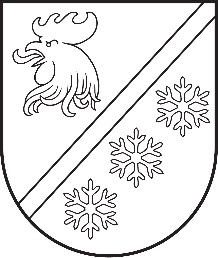 Reģ. Nr. 90000054572Saieta laukums 1, Madona, Madonas novads, LV-4801 t. 64860090, e-pasts: pasts@madona.lv ___________________________________________________________________________MADONAS NOVADA PAŠVALDĪBAS DOMESLĒMUMSMadonā2024. gada 28. martā						        	     		           Nr. 232								                  (protokols Nr. 6, 84. p.)				Par zemes ierīcības projekta izstrādes nosacījumu apstiprināšanu īpašuma Lazdonas iela 16A, Madonā, Madonas novadā, zemes vienības ar kadastra apzīmējumu 7001 001 0800 sadalīšanaiMadonas novada pašvaldībā saņemts sabiedrības ar fiziskas personas iesniegums (reģistrēts Madonas novada pašvaldībā 2023. gada 18. decembra ar reģ. Nr. 2.1.3.6/23/1932) ar lūgumu Madonas novada pašvaldībai izvērtēt iespēju no personai piederošā īpašuma Lazdonas iela 16A, Madonā, Madonas novadā, (kadastra numurs 7001 001 0800) zemes vienības ar kadastra apzīmējumu 7001 001 0800 atdalīt teritoriju, uz kuras atrodas daļa no Madonas novada pašvaldībai piederošas inženierbūves – Dārza ielas.Saskaņā ar Nekustamā īpašuma valsts kadastra informācijas sistēmā pieejamo informāciju, nekustamais īpašums Lazdonas iela 16A, Madonā, Madonas novadā, (kadastra numurs 7001 001 0800) ir ierakstīts zemesgrāmatā un uz to nostiprinātas īpašumtiesības fiziskas personas vārdā. Nekustamajam īpašumam Lazdonas iela 16A, Madonā, (kadastra numurs 7001 001 0800) atvērts Madonas pilsētas zemesgrāmatas nodalījums Nr. 100000025013. Nekustamā īpašuma sastāvā ir zemes vienība ar kadastra apzīmējumu 7001 001 0800 (platība 0.4350 ha).Saskaņā ar Madonas novada saistošajiem noteikumiem Nr. 15 "Madonas novada Teritorijas plānojuma 2013.-2025.gadam Teritorijas izmantošanas un apbūves noteikumi un Grafiskā daļa" zemes vienības ar kadastra apzīmējumu 7001 001 0800 funkcionālais zonējums atbilstoši plānotai (atļautai) izmantošanai ir savrupmāju dzīvojamās apbūves teritorija (DzS), un transporta infrastruktūras teritorijas (TR). Saskaņā ar Pašvaldību likuma 4. panta pirmās daļas 3. punktu Madonas novada pašvaldības autonomā  funkcija ir gādāt par pašvaldības īpašumā esošo ceļu būvniecību, uzturēšanu un pārvaldību.Saskaņā ar Zemes ierīcības likuma 5. panta 1. punktu, kas nosaka to, ka zemes ierīcības projektu ierosina zemes īpašnieks vai vairāki īpašnieki attiecībā uz saviem īpašumiem vai būvju īpašnieki pēc saskaņošanas ar zemes īpašniekiem, ja būves atrodas uz svešas zemes un ir patstāvīgi īpašuma objekti, nepieciešams sadalīt zemes vienību ar kadastra apzīmējumu 7001 001 0800 apstiprinot zemes ierīcības projekta izstrādes nosacījumus (1. pielikums), lai izstrādātu un īstenotu zemes ierīcības projektu.Pamatojoties uz Pašvaldību likuma 4. panta pirmās daļas 3. punktu un likuma “Zemes ierīcības likums” 5. panta 1. punktu un Madonas novada saistošajiem noteikumiem Nr. 15 "Madonas novada Teritorijas plānojuma 2013.-2025. gadam Teritorijas izmantošanas un apbūves noteikumi un Grafiskā daļa", atklāti balsojot: PAR - 16 (Agris Lungevičs, Aigars Šķēls, Aivis Masaļskis, Andris Dombrovskis, Andris Sakne, Artūrs Čačka, Artūrs Grandāns, Arvīds Greidiņš, Gatis Teilis, Gunārs Ikaunieks, Iveta Peilāne, Kaspars Udrass, Rūdolfs Preiss, Sandra Maksimova, Valda Kļaviņa, Zigfrīds Gora), PRET - NAV, ATTURAS - NAV, Madonas novada pašvaldības dome NOLEMJ:Apstiprināt zemes ierīcības projekta nosacījumus zemes vienības ar kadastra apzīmējumu 7001 001 0800 sadalīšanai, atbilstoši pielikumā esošajiem zemes ierīcības projekta izstrādes nosacījumiem (1. pielikums).Pēc zemes ierīcības projekta īstenošanas veikt atdalītās zemes vienības daļas, aptuveni 0.0950 ha platībā,  tirgus vērtības noteikšanu.Pēc 1. un 2. punktā minēto darbību veikšanas virzīt uz Madonas pašvaldības domes sēdi atkārtoti jautājumu par zemes vienības daļas atsavināšanu Madonas novada pašvaldības vajadzībām.Izdevumus, kas saistīti ar zemes ierīcības projekta izstrādi un tā īstenošanu, nekustamā īpašuma novērtēšanu, īpašumu reģistrēšanu zemesgrāmatā, sedz Madonas novada pašvaldība.Saskaņā ar Administratīvā procesa likuma 188. panta pirmo daļu, lēmumu var pārsūdzēt viena mēneša laikā no lēmuma spēkā stāšanās dienas Administratīvajā rajona tiesā.Saskaņā ar Administratīvā procesa likuma 70. panta pirmo daļu, lēmums stājas spēkā ar brīdi, kad tas paziņots adresātam.             Domes priekšsēdētājs					             A. Lungevičs	Putniņa 28080417